Фотоотчет о проведенных мероприятиях «Лицей – city»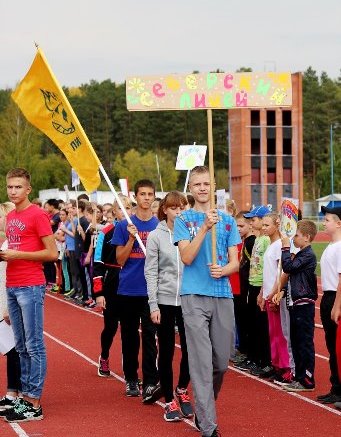 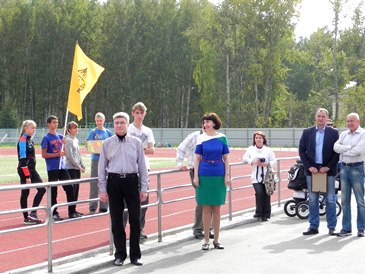 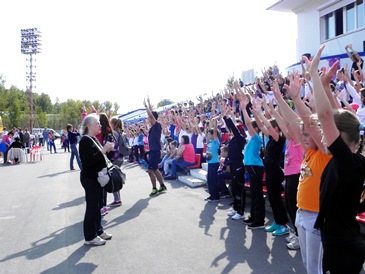 Лицей спортивный11 сентября прошёл общелицейский праздник «Лицей-cityспортивный». Мероприятие прошло на «отлично». Всеприсутствующие  получили  массу  положительных  ирадостных эмоций. Хотелось бы выразить благодарностьдиректору Северского лицея Батраченко Т.В и всейорганизационной  группе.  Благодаря  разнообразиюконкурсов, нашим ребятишкам удалось проявить своиталанты и способности.Родители 1А класса Лицей осенний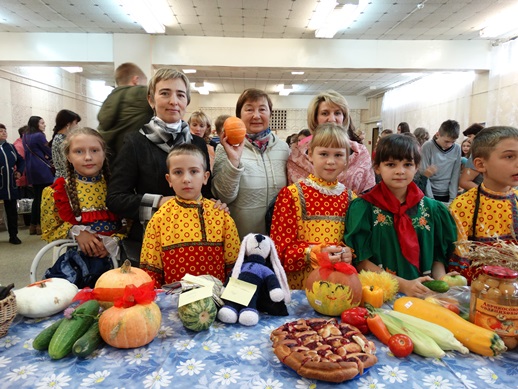 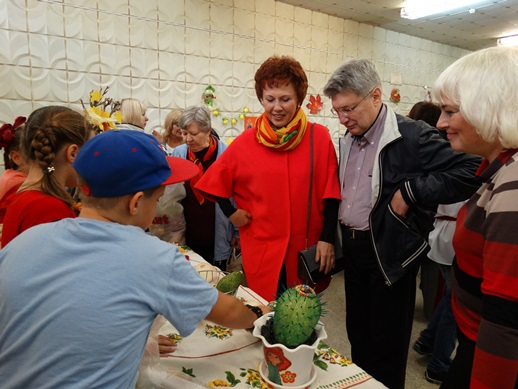 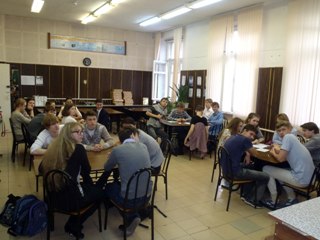 Лицей интеллектуальный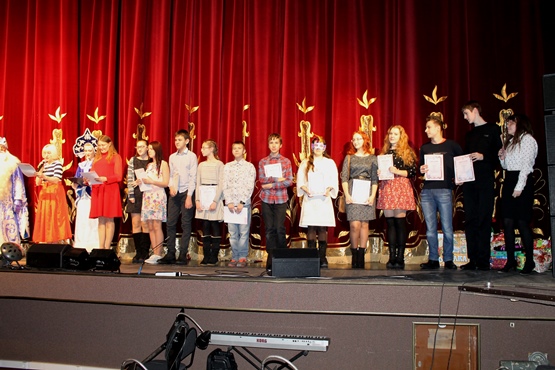 Лицей новогодний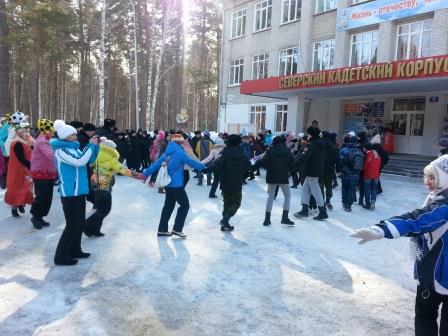 Лицей весенний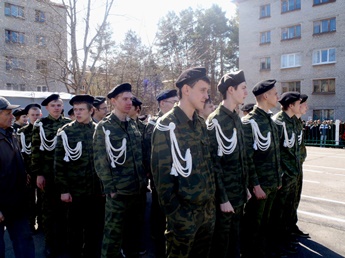 Лицей Победный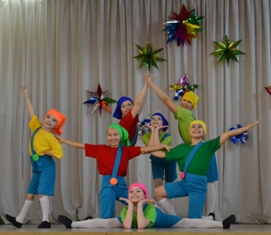 Лицей творческий